Základní škola Konstantinovy Lázně, okres Tachov, příspěvková organizace  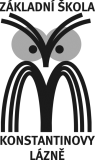 Školní 22, 349 52 Konstantinovy LázněPlán dalšího vzdělávání pedagogických pracovníků pro školní rok  2018/2019Prostředky, které jsou každý rok vynaloženy na podporu dalšího vzdělávání se pohybují v rozmezí  10 – 20 000,- Kč a jsou v převážné většině hrazeny z ONIV a snažíme se využívat i mimorozpočtové zdroje, zaměřujeme se  na bezplatné semináře či semináře hrazené z dotačních programů a evropských fondů (OP VVV), a pečlivě vybíráme jejich obsah a zaměření. Snahou školy je umožnit všem pracovníkům odborný růst zejména v těch oblastech, které přímo navazují na jejich odbornost, doplňují ji, rozvíjejí  a zvyšují, ale zároveň jsou i potřebné pro další rozvoj školy. Za další vzdělávání pedagogických pracovníků se považuje nejen absolvování kurzů a seminářů, ale například i samostudium odborné literatury, mentoring, inspirace z práce kolegů (sdílení, shadowing), školní pedagogické dílny, náslechové a otevřené vyučovací hodiny apod. Nově nabyté poznatky a dovednosti se uplatňují ve vlastním pedagogickém procesu. Při výběru seminářů vycházíme především z nabídek regionálních vzdělávacích institucí - KCVJŠ Plzeň a NIDV Plzeň, které jsou pro nás časově i dopravně dostupné. Nevyhýbáme se však ani aktuálním nabídkám jiných vzdělávacích institucí ( VŠ, ekologická sdružení, RWCT, občanská sdružení apod. ).V rozpočtu pro školní rok 2018/19 opět počítáme s částkou na DVPP kolem 20 000,- Kč, která pokryje především vzdělávání vyššího počtu pedagogů ve škole v souvislosti s rostoucím počtem žáků, s inkluzí a integrací.Dalším cílem v oblasti DVPP je motivovat pedagogy k vytváření plánů osobního rozvoje - seznamu činností směřujících ke zvýšení kompetencí pracovníka. Ten by měl obsahovat formální vzdělávání, samostatné vzdělávání, práci na projektech, účast na stážích, pracovní aktivity člověka vedoucí ke zvýšení jeho kvalifikace a přínosu pro organizaci a další činnosti směřují k rozšíření znalostí a zejména k rozvoji dovedností, které odpovídají nejen potřebám pedagoga, ale i školy.Ve školním roce 2018/2019 plánujeme vzdělávání v těchto oblastech:problematika  integrace a inkluze (začleňování žáků se SVP, žáků se zdravotním postižením do běžné třídy – sestavení a hodnocení  IVP, efektivní spolupráce s AP, systém podpůrných opatření, komunikace s rodiči …)vzdělávání žáků – cizinců – metodika výuky českého jazyka jako jazyka cizího (výukové materiály, metody…), začleňování těchto žáků, komunikace s rodiči, spolupráce s organizacemi (př. META, Člověk v tísni, Tady a teď…) – sestavení a hodnocení  IVP, AP, podpůrná opatření…+ multikulturní výchovajazyková gramotnost – metody a formy práce při výuce cizího jazyka, zavádění CLIL do ostatních předmětů (prohloubit znalosti pedagogických pracovníků, kteří nevyučují vzdělávací obor Cizí jazyk )pedagogická diagnostikadoplnění pedagogické kvalifikace – jeden pedagog zahájí studium na vysoké škole k získání kvalifikace učitele 1. stupněKonst. Lázně, 28.8.2018                                                                                                          Mgr. Alena Kaĺavská                                                                                                             ředitelka školyPlán DVPP schválen pedagogickou radou dne: S plánem DVPP jsem byla seznámena: